опросный листПо вопросам продаж и поддержки обращайтесь:эл. почта: fnu@nt-rt.ruОпросный лист для заказа запорных клапановПо вопросам продаж и поддержки обращайтесь:эл. почта: fnu@nt-rt.ruзапорные клапаныАрхангельск (8182)63-90-72Калининград (4012)72-03-81Новосибирск (383)227-86-73Сочи (862)225-72-31Астана +7(7172)727-132Калуга (4842)92-23-67Омск (3812) 21-46-40Ставрополь (8652)20-65-13Астрахань (8512) 99-46-04Кемерово (3842)65-04-62Орел (4862)44-53-42Сургут (3462) 77-98-35Барнаул (3852) 73-04-60Киров (8332)68-02-04	Оренбург (3532)37-68-04Тверь (4822)63-31-35Белгород (4722)40-23-64Краснодар (861)203-40-90Пенза (8412)22-31-16Томск (3822)98-41-53Брянск (4832)59-03-52Красноярск (391)204-63-61Пермь (342)205-81-47Тула (4872)74-02-29Владивосток (423)249-28-31Курск (4712)77-13-04Ростов-на-Дону (863)308-18-15Тюмень (3452)66-21-18Волгоград (844)278-03-48Липецк (4742)52-20-81Рязань (4912)46-61-64Ульяновск (8422)24-23-59Вологда (8172)26-41-59Магнитогорск (3519)55-03-13Самара (846)206-03-16Уфа (347)229-48-12Воронеж (473)204-51-73Москва (495)268-04-70Санкт-Петербург (812)309-46-40Хабаровск (4212) 92-98-04Екатеринбург (343)384-55-89Мурманск (8152)59-64-93Саратов (845)249-38-78Челябинск (351)202-03-61Иваново (4932)77-34-06Набережные Челны (8552)20-53-41Севастополь (8692) 22-31-93Череповец (8202)49-02-64Ижевск (3412)26-03-58Нижний Новгород (831)429-08-12Симферополь (3652) 67-13-56Ярославль (4852)69-52-93Казань (843)206-01-48Новокузнецк (3843)20-46-81Смоленск (4812)29-41-54Дата заполнения: _______________________________________________Наименование организации: ______________________________________ИНН: __________________________________________________________Контактное лицо, должность: ______________________________________Телефон: ______________________________________________________Электронная почта: _____________________________________________Применяемый технический газ (кислород, азот, аргон, углекислота).Особенности рабочей среды (жидкая, газообразная, примеси, наличие абразивных частиц)Необходимость наличия функции обратного клапанаТип элемента запирания (клапан, задвижка, кран, затвор)Расход рабочей средыПроходное сечение, ммМаксимально допустимое давление, барТип присоединения (резьба, фланец, сварка, пайка)Размер трубопровода (диаметр, толщина), ммМатериал корпуса (нержавеющая сталь, бронза, латунь)Диапазон рабочих температур, СТип управления (ручной, электромагнитный, с электроприводом, с пневмоприводом)Установочное положение (горизонтальное, вертикальное)Количество штук в партииАрхангельск (8182)63-90-72Калининград (4012)72-03-81Новосибирск (383)227-86-73Сочи (862)225-72-31Астана +7(7172)727-132Калуга (4842)92-23-67Омск (3812) 21-46-40Ставрополь (8652)20-65-13Астрахань (8512) 99-46-04Кемерово (3842)65-04-62Орел (4862)44-53-42Сургут (3462) 77-98-35Барнаул (3852) 73-04-60Киров (8332)68-02-04	Оренбург (3532)37-68-04Тверь (4822)63-31-35Белгород (4722)40-23-64Краснодар (861)203-40-90Пенза (8412)22-31-16Томск (3822)98-41-53Брянск (4832)59-03-52Красноярск (391)204-63-61Пермь (342)205-81-47Тула (4872)74-02-29Владивосток (423)249-28-31Курск (4712)77-13-04Ростов-на-Дону (863)308-18-15Тюмень (3452)66-21-18Волгоград (844)278-03-48Липецк (4742)52-20-81Рязань (4912)46-61-64Ульяновск (8422)24-23-59Вологда (8172)26-41-59Магнитогорск (3519)55-03-13Самара (846)206-03-16Уфа (347)229-48-12Воронеж (473)204-51-73Москва (495)268-04-70Санкт-Петербург (812)309-46-40Хабаровск (4212) 92-98-04Екатеринбург (343)384-55-89Мурманск (8152)59-64-93Саратов (845)249-38-78Челябинск (351)202-03-61Иваново (4932)77-34-06Набережные Челны (8552)20-53-41Севастополь (8692) 22-31-93Череповец (8202)49-02-64Ижевск (3412)26-03-58Нижний Новгород (831)429-08-12Симферополь (3652) 67-13-56Ярославль (4852)69-52-93Казань (843)206-01-48Новокузнецк (3843)20-46-81Смоленск (4812)29-41-54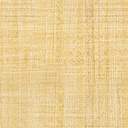 